NATIONAL ASSEMBLY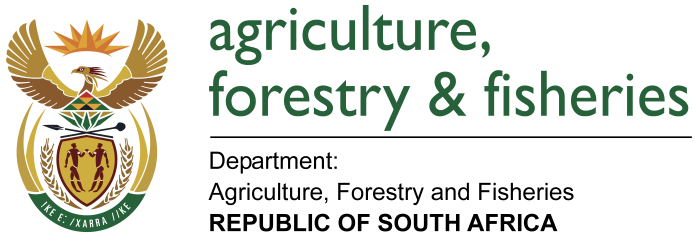 WRITTEN REPLYQUESTION 1784 / NW1992EMINISTER OF AGRICULTURE, FORESTRY AND FISHERIES:Mr N Paulsen (EFF) to ask the Minister of Agriculture, Forestry and Fisheries:QUESTION: (1) Which entities reporting to him (a) have a board in place and (b) do not have a board in place, (i) of those that have a board in place, (aa) when was each individual board member appointed and (bb) when is the term for each board lapsing and (ii) how many (aa) board members are there in each board and (bb) of the board members of each entity are female; (2) with reference to entities that do not have boards in place, (a) who is responsible for appointing the board and (b) when will a board be appointed? NW1992EREPLY:(1)(a)	The following Entities have a Board in place:	Agricultural Research Council (ARC)	National Agricultural Marketing Council (NAMC)	Perishable Products Export Control Board (PPECB)(b)	Onderstepoort Biological Products (SOC) Ltd does not have a Board in place 	Ncera Farms does not have a Board in placeARC(aa)	Members of the Board were appointed with effect from 1 April 2017(bb)	The term of office of the ARC members will lapse on 31 March 2020(ii)	16 members(bb)	5 members are femaleNAMC(aa)	All members were appointed 25 May 2017(bb)	The term of office of the Council members will lapse 24 May 2021(ii)	10 members in total(bb)	2 members are femalePPECB(aa)	Members were appointed with effect from 1 December 2016(bb)	The term of office will lapse on 30 November 2019(ii)	10 members in total(bb)	3 members are femaleOBP2(a)	The OBP currently have no Board and the Minister is responsible for the 	appointment thereof(b)	The Board should be appointed on or before 14 August 2017.NCERA FARMS(ii)	Ncera Farms has never had a Board